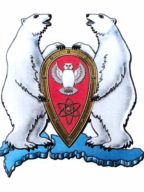 Городской округ Архангельской области «Новая Земля»СОВЕТ ДЕПУТАТОВМУНИЦИПАЛЬНОГО ОБРАЗОВАНИЯГОРОДСКОЙ ОКРУГ «НОВАЯ ЗЕМЛЯ»пятого созыва(двадцатая сессия)Р Е Ш Е Н И Еот 28 апреля 2020 г. № 153Об утверждении Порядка принятия Советом депутатов муниципального образования городской округ «Новая Земля» решений о досрочном прекращении полномочий лиц, замещающих муниципальные должности в городском округе Архангельской области «Новая Земля», и применения иных мер ответственности в случае несоблюдения ограничений, запретов, неисполнения обязанностей, которые установлены в целях противодействия коррупцииВ соответствии с частями 7.3 - 7.3.-2 статьи 40 Федерального закона от 6 октября 2003 года № 131-ФЗ «Об общих принципах организации местного самоуправления в Российской Федерации», статьями 7.2, 7.3 закона Архангельской области от 26 ноября 2008 года № 626-31-ОЗ «О противодействии коррупции в Архангельской области», руководствуясь статьей 24 Устава городского округа Архангельской области «Новая Земля» от 20.04.2012 № 02 (с последующими изменениями), Совет депутатов муниципального образования городской округ «Новая Земля» р е ш и л:Утвердить прилагаемый Порядок принятия Советом депутатов муниципального образования городской округ «Новая Земля» решений о досрочном прекращении полномочий лиц, замещающих муниципальные должности в городском округе Архангельской области «Новая Земля», и применения иных мер ответственности в случае несоблюдения ограничений, запретов, неисполнения обязанностей, которые установлены в целях противодействия коррупции.Настоящее решение подлежит опубликованию в газете «Новоземельские вести», размещению на официальном сайте городского округа «Новая Земля» в информационно-телекоммуникационной сети «Интернет».Настоящее решение вступает в силу со дня его официального опубликования.П О Р Я Д О Кпринятия Советом депутатов муниципального образования городской округ «Новая Земля» решений о досрочном прекращении полномочий лиц, замещающих муниципальные должности в городском округе Архангельской области «Новая Земля», и применения иных мер ответственности в случае несоблюдения ограничений, запретов, неисполнения обязанностей, которые установлены в целях противодействия коррупции1.Общие положенияНастоящий Порядок, разработан в соответствии с частями 7.3 - 7.3-2 статьи 40 Федерального закона от 6 октября 2003 года № 131-Ф3 «Об общих принципах организации местного самоуправления в Российской Федерации», статьями 7.2, 7.3 закона Архангельской области от 26 ноября 2008 года № 626-31-ОЗ «О противодействии коррупции в Архангельской области» (далее - областной закон от 26 ноября 2008 года № 626-31-ОЗ), в целях определения правовых и организационных основ рассмотрения Советом депутатов муниципального образования городской округ «Новая Земля»  (далее – Совет депутатов):обращений Губернатора Архангельской области с заявлением о досрочном прекращении полномочий депутата Совета депутатов, главы муниципального образования «Новая Земля» (далее – глава муниципального образования), предусмотренных пунктами 3 и 4 статьи 7.3 областного закона от 26 ноября 2008 года № 626-31-ОЗ;заявлений органа государственной власти Архангельской области по профилактике коррупционных и иных правонарушений, определенного указом Губернатора Архангельской области (далее - орган по профилактике коррупционных правонарушений), о применении к депутату Совета депутатов одной из мер ответственности, указанных в пункте 7.2 областного закона от 26 ноября 2008 года № 626-31-ОЗ «О противодействии коррупции в Архангельской области»;заявлений органа по профилактике коррупционных правонарушений о применении к главе муниципального образования меры ответственности, указанной в пункте 6 статьи 7.2 областного закона от 26 ноября 2008 года № 626-31-ОЗ «О противодействии коррупции в Архангельской области».Предусмотренные в подпунктах 1 - 3 пункта 1 настоящего Порядка обращения Губернатора Архангельской области и заявления органа по профилактике коррупционных правонарушений в дальнейшем применяются в настоящем Порядке как обращения.Настоящий Порядок не регулирует порядок рассмотрения обращения Губернатора Архангельской области с инициативой об удалении главы муниципального образования в отставку в связи с несоблюдением им ограничений, запретов, неисполнением обязанностей, которые установлены федеральными законами от 25 декабря 2008 года № 273-ФЗ «О противодействии коррупции», от 3 декабря 2012 года № 230-ФЗ «О контроле за соответствием расходов лиц, замещающих государственные должности, и иных лиц их доходам», от 7 мая 2013 года № 79-ФЗ «О запрете отдельным категориям лиц открывать и иметь счета (вклады), хранить наличные денежные средства и ценности в иностранных банках, расположенных за пределами территории Российской Федерации, владеть и (или) пользоваться иностранными финансовыми инструментами».Рассмотрение обращений Губернатора Архангельской области с инициативой об удалении главы муниципального образования в отставку осуществляется в порядке, предусмотренном статьей 74.1 Федерального закона от 6 октября 2003 года № 131-ФЗ «Об общих принципах организации местного самоуправления в Российской Федерации» и регламентом Совета депутатов муниципального образования городской округ «Новая Земля».Рассмотрение Советом депутатов обращений и принятие по ним решений осуществляется не позднее чем через 30 календарных дней со дня поступления, а если такое обращение поступило в Совет депутатов в период между сессиями - не позднее чем через три месяца со дня поступления данного обращения.Обращение, поступившее в Совет депутатов, подлежит обязательной регистрации в день получения, и передается председателю Совета депутатов.Обращение не позднее двух рабочих дней со дня его регистрации направляется председателем Совета депутатов в комиссию по рассмотрению обращений о досрочном прекращении полномочий лиц, замещающих муниципальные должности в городском округе Архангельской области «Новая Земля», и применении иных мер ответственности в случае несоблюдения ограничений, запретов, неисполнения обязанностей, которые установлены в целях противодействия коррупции (далее - комиссия).Порядок деятельности комиссииКомиссия создается из числа депутатов Совета депутатов в количестве 5 человек на срок полномочий Совета депутатов очередного созыва. Решение о создании комиссии и ее персональном составе, в том числе о назначении председателя комиссии, заместителя председателя комиссии, секретаря комиссии, принимается Советом депутатов большинством голосов от установленной численности депутатов Совета депутатов и оформляется решением.Основными задачами комиссии являются:1)	рассмотрение обращений;2)	подготовка проекта решения Совета депутатов о досрочном прекращении полномочий лиц, замещающих муниципальные должности в городском округе Архангельской области «Новая Земля», или о принятии в отношении данных лиц иных мер ответственности (далее - проект решения);3)	организация работы по профилактике коррупционных и иных правонарушений в отношении лиц, замещающих муниципальные должности в городском округе Архангельской области «Новая Земля», в соответствии со статьей 7.5 областного закона от 26 ноября 2008 года № 626-31-ОЗ.9.	Меры ответственности, содержащиеся в обращении, являются императивными и не подлежат изменению комиссией. Голосование по согласию (несогласию) с мерой ответственности, содержащейся в обращении, комиссией не проводится.10.	Все члены комиссии по рассмотрению обращений обладают равными правами.Члены комиссии принимают личное участие в работе комиссии.При возникновении прямой или косвенной личной заинтересованности члена комиссии, которая может привести к конфликту интересов при рассмотрении обращения, он обязан до начала заседания заявить об этом. В таком случае соответствующий член комиссии не принимает участия в рассмотрении обращения.11.	Основной формой работы комиссии является заседание.Заседание комиссии созывается и проводится председателем комиссиине позднее 7 рабочих дней со дня поступления в комиссию обращения. В случае временного отсутствия председателя комиссии (в том числе в связи с болезнью, отпуском, командировкой) заседание комиссии созывается и проводится заместителем председателя комиссии.Заседание комиссии считается правомочным, если на нем присутствует более половины от установленного количества членов комиссии.12.	Председатель комиссии в целях организации рассмотрения обращения:1)	возглавляет комиссию и руководит ее деятельностью;2)	назначает дату заседания комиссии;3)	планирует деятельность комиссии;4)	председательствует на заседаниях комиссии;5)	организует ознакомление лиц, замещающих муниципальные должности в городском округе Архангельской области «Новая Земля», в отношении которых поступило обращение, с информацией, указанной в обращении;6)	подписывает при необходимости запросы, обращения и другие документы, направляемые от имени комиссии;7)	распределяет обязанности между членами комиссии.13.	Заместитель председателя комиссии исполняет отдельные полномочия по поручению председателя комиссии, а также осуществляет полномочия председателя комиссии в его отсутствие.14.	Секретарь комиссии:1)	организует сбор и подготовку материалов для рассмотрения на заседаниях комиссии;2)	готовит предложения о дате, времени и месте проведения заседания комиссии;3)	формирует проект повестки дня заседания комиссии;4)	готовит предложения о приглашении на заседание комиссии лиц, замещающих муниципальные должности в городском округе Архангельской области «Новая Земля», в отношении которых поступило обращение;5)	информирует членов комиссии, лиц, замещающих муниципальные должности в городском округе Архангельской области «Новая Земля», в отношении которых поступило обращение, о дате, времени и месте проведения заседания комиссии;6)	готовит проект решения Совета депутатов о досрочном прекращении полномочий лиц, замещающих муниципальные должности в городском округе Архангельской области «Новая Земля», или о принятии в отношении данных лиц иных мер ответственности;7)	ведет протоколы заседаний комиссии;8)	оформляет запросы, обращения и другие документы, направляемые от имени комиссии;9)	ведет делопроизводство комиссии.15.	Члены комиссии:1)	вправе знакомиться с материалами, подготовленными к заседанию комиссии;2)	праве проводить беседу с лицом, замещающим муниципальную должность в городском округе Архангельской области «Новая Земля», в отношении которого поступило обращение;3)	получать от лица, замещающего муниципальную должность в городском округе Архангельской области «Новая Земля», в отношении которого поступило обращение, пояснения по представленной в обращении информации и материалам;4)	обязаны соблюдать конфиденциальность в отношении информации ограниченного доступа, ставшей им известной в связи с участием в деятельности комиссии.16.	Лицо, замещающее муниципальную должность в городском округе Архангельской области «Новая Земля», в отношении которого поступило обращение, вправе присутствовать на заседании комиссии.17.	Отсутствие лица, замещающего муниципальную должность в городском округе Архангельской области «Новая Земля», в отношении которого поступило обращение, на заседании комиссии не является основанием для непринятия комиссией проекта решения.18.	Решения комиссии оформляются протоколами, которые подписывают члены комиссии, принявшие участие в ее заседании.19.	Проект решения вместе с протоколом заседания комиссии направляются председателю Совета депутатов не позднее двух дней со дня заседания комиссии, на котором оформлен проект решения.Порядок рассмотрения обращения на заседанииСовета депутатов20.	Председатель Совета депутатов не позднее дня поступления к нему проекта решения доводит проект решения до депутатов Совета депутатов для ознакомления и вносит вопрос о рассмотрении проекта решения в проект повестки ближайшей сессии Совета депутатов.21.	Председатель комиссии представляет на заседании Совета депутатов проект решения.22.	В случае отсутствия председателя комиссии проект решения оглашает заместитель председателя комиссии.23.	При отсутствии на сессии Совета депутатов председателя и (или) заместителя председателя комиссии проект решения оглашает член комиссии или председатель Совета депутатов.24.	Лицо, замещающее муниципальную должность в городском округе Архангельской области «Новая Земля», в отношении которого поступило обращение, и подготовлен проект решения, вправе выступить на сессии Совета депутатов с пояснениями по представленной в обращении информации.Рассмотрение проекта решения осуществляется на открытом заседании Совета депутатов.25.	Проект решения по обращению принимается большинством голосов от установленной численности депутатов Совета депутатов.26.	Совет депутатов уведомляет орган по профилактике коррупционных правонарушений в письменной форме о результатах рассмотрения обращения в течение пяти календарных дней со дня принятия соответствующего решения.К уведомлению, предусмотренному абзацем первым настоящего пункта, прилагаются выписка из протокола заседания Совета депутатов и принятое решение.27.	Решение Совета депутатов размещается на официальном сайте городского округа «Новая Земля» в информационно-телекоммуникационной сети «Интернет».Председатель Совета депутатовмуниципального образованиягородской округ «Новая Земля»  ________________А.Н. Симовин   Глава  муниципального образования    городской округ «Новая Земля»______________________ Ж.К. Мусин                              УТВЕРЖДЕНрешением Совета депутатовМО ГО «Новая Земля»                                  от 28.04.2020 № 153